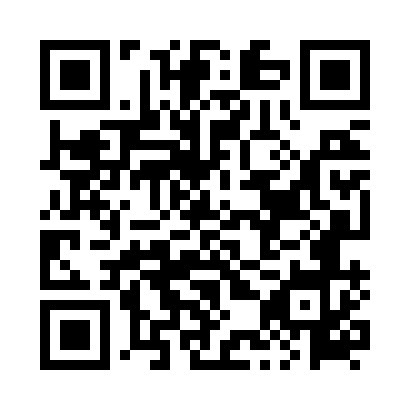 Prayer times for Kaczynice, PolandMon 1 Apr 2024 - Tue 30 Apr 2024High Latitude Method: Angle Based RulePrayer Calculation Method: Muslim World LeagueAsar Calculation Method: HanafiPrayer times provided by https://www.salahtimes.comDateDayFajrSunriseDhuhrAsrMaghribIsha1Mon4:096:0612:345:027:048:532Tue4:066:0312:345:037:058:553Wed4:036:0112:345:047:078:584Thu4:015:5912:335:057:099:005Fri3:585:5712:335:067:109:026Sat3:555:5512:335:077:129:047Sun3:525:5212:325:097:149:068Mon3:495:5012:325:107:159:099Tue3:465:4812:325:117:179:1110Wed3:445:4612:325:127:189:1311Thu3:415:4412:315:137:209:1512Fri3:385:4212:315:147:229:1813Sat3:355:3912:315:157:239:2014Sun3:325:3712:315:167:259:2215Mon3:295:3512:305:177:279:2516Tue3:265:3312:305:197:289:2717Wed3:235:3112:305:207:309:3018Thu3:205:2912:305:217:319:3219Fri3:175:2712:305:227:339:3520Sat3:145:2512:295:237:359:3721Sun3:115:2312:295:247:369:4022Mon3:075:2112:295:257:389:4223Tue3:045:1912:295:267:409:4524Wed3:015:1712:295:277:419:4825Thu2:585:1512:285:287:439:5026Fri2:555:1312:285:297:449:5327Sat2:515:1112:285:307:469:5628Sun2:485:0912:285:317:489:5929Mon2:455:0712:285:327:4910:0230Tue2:425:0512:285:337:5110:04